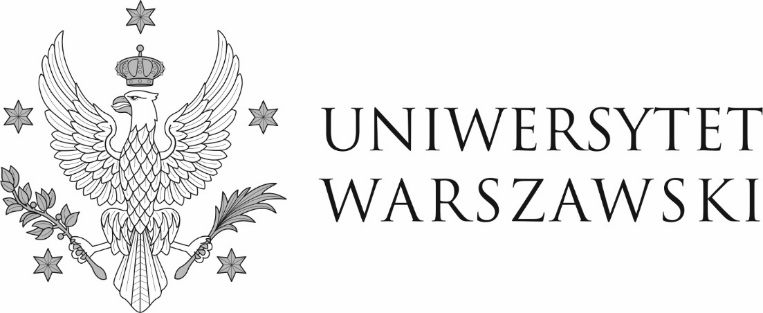 Warszawa, 11.02.2022 r.DZP-361/146/2021/MK/197Do wszystkich zainteresowanychDotyczy: postępowania o udzielenia zamówienia publicznego prowadzonego w trybie przetargu nieograniczonego nr DZP-361/146/2021 pn.: Sukcesywna dostawa systemu bezprzewodowego dostępu do sieci WIFI do budynków UW.INFORMACJA O WYBORZE NAJKORZYSTNIEJSZEJ OFERTYUniwersytet Warszawski, działając na podstawie art. 253 ust. 2 ustawy z dnia 11 września 2019 r. Prawo zamówień publicznych, zwanej dalej „ustawą”, informuje, że w wyniku postępowania prowadzonego w trybie przetargu nieograniczonego 
nr DZP-361/146/202 pn. „Sukcesywna dostawa systemu bezprzewodowego dostępu do sieci WIFI do budynków UW” za  najkorzystniejszą uznał ofertę nr 1 złożoną przez Wasko S.A. przy ul. Berbeckiego 6, 44-100 Gliwice.Uzasadnienie wyboru: Oferta spełnia wszystkie wymagania przedstawione w ustawie i specyfikacji warunków zamówienia oraz uzyskała maksymalną liczbę punktów przyznaną w oparciu o ustalone kryteria oceny ofert i ich wagi.W niniejszym postępowaniu ofertę złożyło dwóch Wykonawców:Punktacja przyznana ofercie w każdym kryterium oceny ofert i łączna punktacja:W imieniu ZamawiającegoPełnomocnik Rektora ds. zamówień publicznychmgr Piotr SkuberaNumer ofertyNazwa i adres Wykonawcy121Wasko S.A.ul. Berbeckiego 6, 44-100 Gliwice2Unified Solutions Sp. z o.o.ul. Szachowa 1, 04-894 WarszawaNumer ofertynazwa, siedziba i adres wykonawcyLiczba punktów w kryterium Liczba punktów w kryterium Liczba punktów 
w kryterium (RAZEM)WiNumer ofertynazwa, siedziba i adres wykonawcyCenaCiOkresgwarancjiGiLiczba punktów 
w kryterium (RAZEM)Wi123451Wasko S.A.ul. Berbeckiego 6, 44-100 Gliwice60,0040,00100,002Unified Solutions Sp. z o.o.ul. Szachowa 1, 04-894 Warszawa41,6640,0081,66